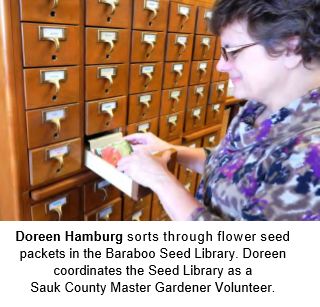 Your Name:  Doreen HamburgYour Email:   Doreen.Hamburg@yahoo.comYour Street Address:410 11th StreetCity:  BarabooCounty:   SaukState:   WIPhone Number:  608-963-8755Distance Willing to Travel:   100 milesBold the one category that best describes your talk:Fruits, Vegetables, HerbsTrees & ShrubsPerennialsGarden DesignNatives or PollinatorsGarden PestsOtherTalk Title: Seed Saving for the NoviceTalk Description & BioEnter Brief Talk Description Here If you are new to seed saving, this is the class for you., presented by MGV Doreen Hamburg. Learn about the history of seed saving, common seed terminology, and how to plant and save seeds for best results.Brief Bio Here  Doreen grew up on a dairy farm near Loganville, WI where her gardening interests were nurtured by her parents and grandparents.  She has been an active Master Gardener since 2008.  In 2015 she became one of the founding members of the Baraboo Seed Library.3/1/2018 emt